Правила поведения с электричеством Каждый взрослый знает, сколько явных и скрытых опасностей поджидает детей на улице, дома, да и в любом другом месте. К сожалению, мы не можем постоянно находиться рядом с нашими детьми, поэтому необходимо научить их элементарным правилам безопасности. Ведь так обидно, когда причиной трагической случайности становятся элементарные пять минут, которые не были уделены детям учителями или их родителями. Правила поведения на улицеМы настолько привыкли к электричеству, что нередко забываем об опасностях, которые оно в себе таит. Если ты оглянешься вокруг, то заметишь шагающие вдоль дорог опоры высоковольтных линий электропередачи, трамвайные и троллейбусные провода, провода осветительных фонарей. А сколько кабелей зарыто в земле под ногами - можно только догадываться.Современная улица буквально наполнена разного рода электрическими сетями и установками. И все они - крайне опасны!Чтобы избежать беды, пожалуйста, запомни:СМЕРТЕЛЬНО ОПАСНО касаться оборванных висящих или лежащих на земле проводов или даже приближаться к ним. Удар током можно получить и в нескольких метрах от провода за счет шагового напряжения. Поэтому давай договоримся: любой провод или электроприбор считать находящимся под напряжением! Даже если до тебя его трогали два десятка человек. А вдруг именно в это же время, когда ты взял его в руки, кто-то за несколько метров от тебя включил рубильник! Если все же человек попал в зону «шагового напряжения» нельзя отрывать подошвы от поверхности земли. Передвигаться следует в сторону удаления от провода «гусиным шагом» - пятка шагающей ноги, не отрываясь от земли, приставляется к носку другой ноги. Запомните, увидев оборванный провод, лежащий на земле, ни в коем случае не приближайтесь к нему на расстояние ближе 8 метров.СМЕРТЕЛЬНО ОПАСНО влезать на опоры высоковольтных линий электропередачи, играть под ними, разводить костры, разбивать изоляторы на опорах, делать на провода набросы проволоки и других предметов, запускать под проводами воздушных змеев.Если ты увидел оборванный провод, незакрытые или поврежденные двери трансформаторных будок или электрических щитов, НИЧЕГО НЕ ТРОГАЙ и незамедлительно сообщи взрослым.СМЕРТЕЛЬНО ОПАСНО открывать лестничные электрощиты, находящиеся в подъездах домов, влезать на крыши домов и строений, где поблизости проходят электрические провода, заходить в трансформаторные будки, электрощитовые и другие электротехнические помещения, трогать руками электрооборудование, провода.Летом, находясь в походе, либо идя на рыбалку, ОПАСНО останавливаться на отдых вблизи воздушных линий электропередачи, либо подстанций и рыбачить под проводами линии электропередачи.Правила поведения домаДома тоже есть свои правила безопасности. Посмотри, сколько в нашей квартире электроприборов. А еще выключатели, розетки. Обращаться с ними надо правильно. Главное правило - считать, что любой электроприбор находится под напряжением.Запомни: Правила поведения с электричеством в бытуПравила обращения с электрическими приборами не сложны, и их легко запомнить:НЕЛЬЗЯ пользоваться электроприборами без разрешения взрослых.ВЫ НЕ ДОЛЖНЫ самостоятельно заменять электролампы и предохранители, производить ремонт электропроводки и бытовых приборов, открывать задние крышки телевизоров и радиоприемников, устанавливать звонки, выключатели и штепсельные розетки. Пусть это сделают взрослые или специалист-электрик!НЕЛЬЗЯ пользоваться выключателями, штепсельными розетками, вилками, кнопками звонков с разбитыми крышками, а также бытовыми приборами с поврежденными, обуглившимися и перекрученными шнурами. ЭТО ОЧЕНЬ ОПАСНО! ВЫ НЕ ДОЛЖНЫ проходить мимо подобных фактов. Своевременно сообщайте взрослым о повреждениях! ЗАПОМНИТЕ, разбивая из озорства крышки выключателей, звонков, штепсельных розеток, повреждая электропроводку, вы, тем самым, совершаете проступок равный преступлению, так как это может привести к гибели людей.НЕЛЬЗЯ пользоваться неисправными электроприборами. Если из телевизора, холодильника или пылесоса пахнет горелой резиной, если видны искры - надо немедленно отключить прибор от сети и рассказать о неисправном приборе взрослым.НЕЛЬЗЯ самим чинить и разбирать электроприборы.Выключая электроприбор, НЕЛЬЗЯ тянуть за шнур. Надо взяться за штепсель и плавно вынуть его из розетки.НЕЛЬЗЯ играть с электрическими  розетками. Если ты увидел неисправную розетку,  выключатель, оголенный провод, ничего НЕ трогай и сразу расскажи об этом взрослым!ПОМНИ, электричество не терпит соседства с водой. Чтобы не получить удар током, НЕЛЬЗЯ касаться включенных электроприборов мокрыми руками или протирать электроприборы влажной тряпкой.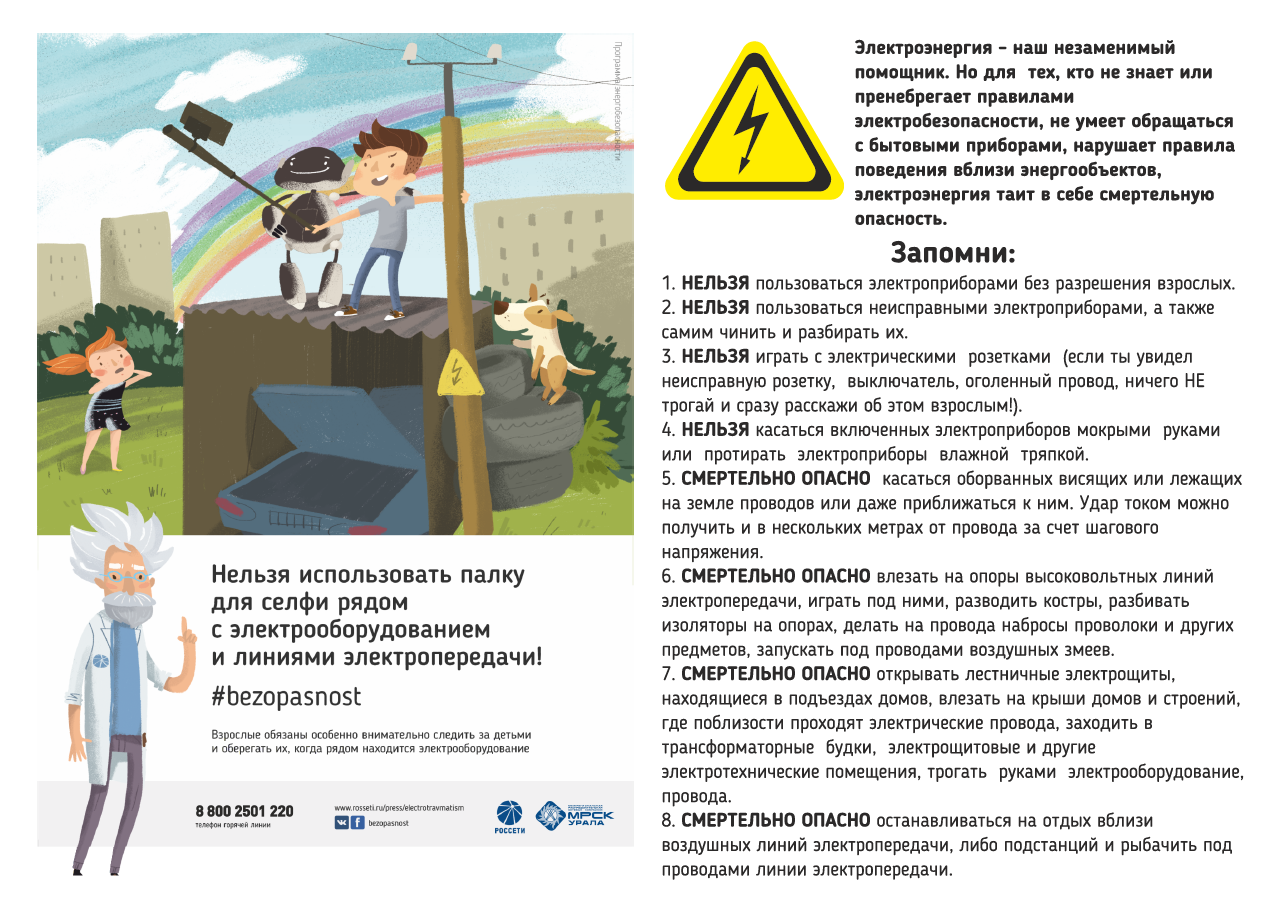 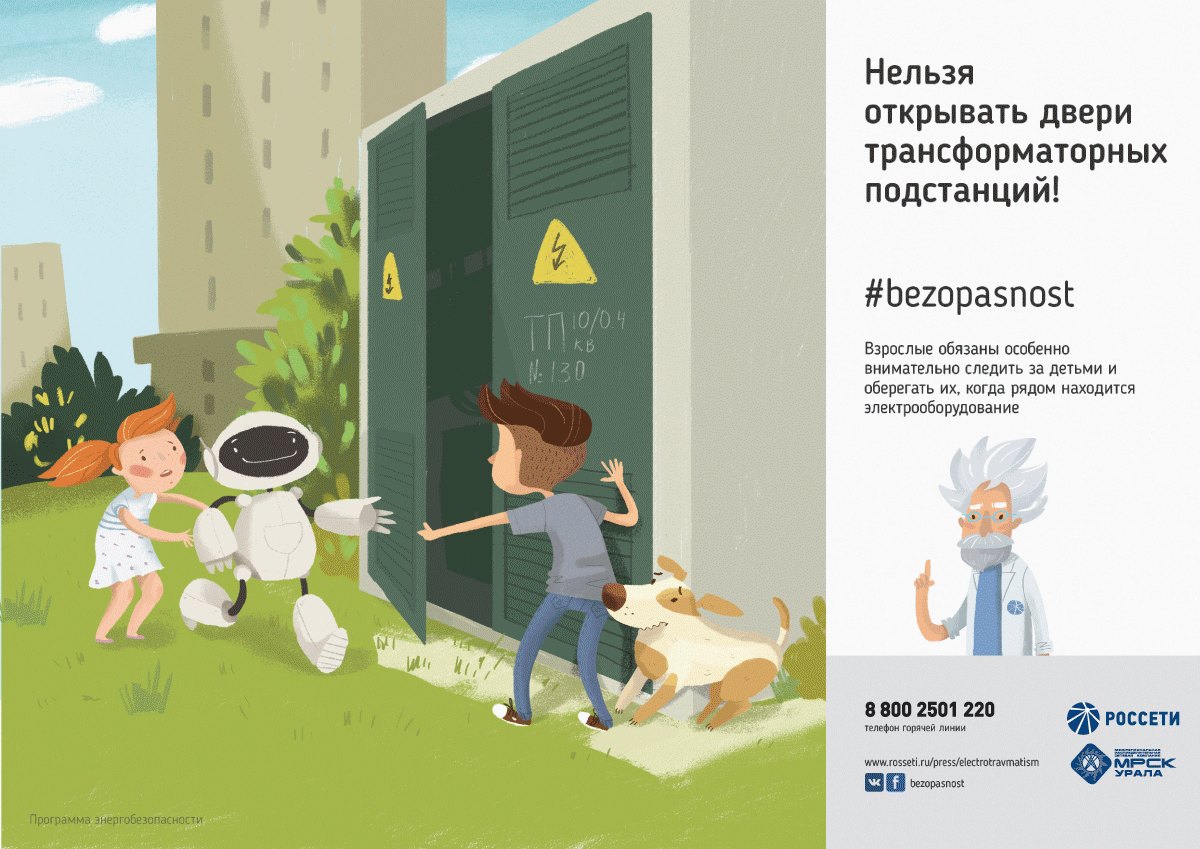 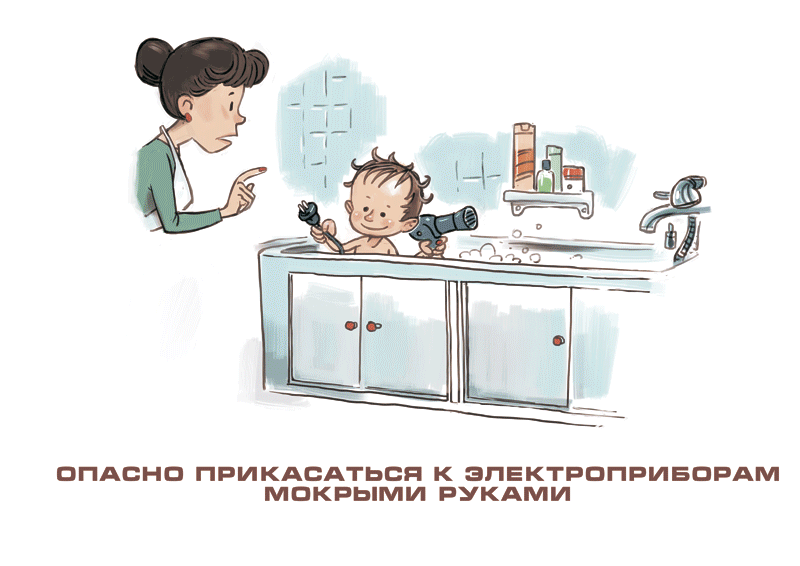 